SMLOUVA č.o ukládání odpadu na skládce a.s. HANTÁLY1.I Provozovatel skládky:adresa: www stránky: telefon: fax:	IČO: DIČ: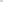 Bankovní spojení:ZastupujeOprávněn k jednání:(dále jen provozovatel)I .2 Původce odpadu: adresa:Zapsaná v OR: telefon:Fax:IČO:DIČ: Bankovni spojení:e-mail: Původce zastupuje:Oprávněn k jednání:(dále jen původce)Clánek I - smluvní stranyHANTÁLY a.s.držitel Integrovaného povolení č.j. JMK 10423/2003 OŽPZ/Hk/6  ceflifikátu ISO 9001 : 2001  certifikátu ISO 14 001 : 2005 vedená Krajským soudem v Brně v obchodnim rejstříku oddíl B, vložka 523 Tovární 22, 691 06 Velké Pavlovice wwsv.hantaly.cz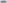 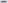 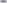 519 361 171, 519 430 291519361 18042324068CZ42324068KB Břeclav, č. úxxxxxxxxxxxxxxxxxxxxxxxxxxxxxxxx — ředitelka HANTÁLY a.s.xxxxxxxxxxxxxxxxxxxxxxx — vedoucí provozuReditelstvi silnic a dálnic ČRNa Pankráci 546/56, Praha 4 - Nusle, PSČ 145 OOZřizovací listina státní příspěvkové organizace5 1934439019344393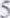 65993390CZ65993390KB a.s., Praha 1. č.ú. OxxxxxxxxxxxxxxxxO miroslav.vesely@rsd.ezxxxxxxxxxxxxxxxxxxx. vedoucí SSÚD 7 Podivin Miroslav xxxxxxxxxxxxxxxxxxClánek 2 - Předmět smlouvy2.I Ukládání odpadů provozovatelem podle zákona č. 185/2001 Sb. a souvisejících vyhlášek vydaných Ministerstvem životního prostředí ČR.Na skládku zařazenou do skupiny S — 003, S - NO se ukládají odpady typu O, N podle vvhl. MŽP ČR O podrobnostech nakládáni s odpady a schváleného ”Provozního řádu” skládky Hantály. Nedílnou součástí smlouvy je příloha č. I — Doklad o kvalitě a původu odpadu.2.2 Původce se zavazuje dodat provozovateli odpad dle bodu 2.I této smlouvy za dodrŽení všech zákonných opatření a provozovatel se zavazuje předmětný odpad převzít a odstranit jej uložením na skládku.2.3 Původce je povinen doložit při podpisu této smlouvy nebo při první dodávce odpadu a pak při každé změně složení odpadu písemně „Doklad o kvalitě a původu odpadů” přil.č. l , vylil. MŽP ČR 294/2005 Sb.Při každé další dodávce téhoż druhu odpadu je předkládán „Doklad o kvalitě a původu odpadu — zjednodušená přejímka”. přil. č. 2.Další povinnosti je podle příl. č. I odst. 2 písmena k vyhlášky MŽP ČR č. 294/05 Sb. stanoveni kritických ukazatelů, které budou sledovány v průběhu opakovaných dodávek odpadu: dodávaných původce odpadu minimálně jedenkrát za rok,  dodávaných provozovatelem zařízení ke sběru a výkupu odpadů v případě pravidelně i nepravidelně se opakujíci každé dodávky jednoho druhu odpadu stejných vlastností, vznikajícího v zařízení ke sběru a výkupu odpadů soustřeďováním stejných druhů odpadů od různých původců minimálně dvakrát za rok.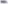 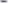 Při každé další dodávce téhož druhu odpadu je předkládán „Doklad o kvalitě a původu odpadu — zjednodušená přejímka”. příl. č. 2.Provozovatel vystav/ původci, písemný doklad o převzetí odpadu, nebo jeho části, k odstraněni. Doklad o předání a převzeti bude obsahovat všechny náležitosti dle předpisů platných pro evidenci odpadů a nakládání s nimi a bude písemně potvrzen zástupci obou stran. Dopravce zajistí odpad síti. případně jiným způsobem, který dokonale zabrání znečišťování př(jezdových komunikaci a areálu skládkv. V případě nesplněni této povinnosti nebude odpad na skládce uložen. Odpad typu KO nebude přijat k uložení na skládce pokud bude obsahovat více jak 5% dřevní hmoty. Odpady stavební a zeminy skupiny č. 1 7 nesmí obsahovat: KO. dřevní hmotu a izol. materiály. Pokud tomu tak bude je přeřazen do skupiny KO (katalog. č. 20 03 OI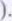 2.4 Množství uloženého odpadu se zjistí z rozdílu lunotnosti dopravního prostředku při vjezdu a výjezdu ze skládky. Váženi proběhne na silniční váze s atestem obchodní váhy.2.5 Původce se zavazuje, že předávaný odpad bude mít vždy charakter uvedený v bodě 2.I resp. charakter, uvedený v platném dodatku této smlouvy. V případě porušeni tohoto závazku bude postupováno v souladu s ustanovením. CI. 8, bod 8.I kdy odpad neodpovídá sjednaným podmínkám. Důsledky takového případu budou dále projednány oprávněnými zástupci smluvních stran.2.6 V případě pochybností o kvalitě dovážených odpadů má provozovatel právo zastavit jejich přijímání a požadovat nové, případně kontrolní rozbory, respektive analýzy zkoušky u akreditované laboratoře dle výše uvedené vyhlášky O podrobnostech nakládání s odpady vydané MŽP ČR. Sankce za rozdíly mezi smluvně sjednanými hodnotami a laboratorně ověřenými se řídí ustanovení čl. 2, bod 2.5.Článek 3 - Místo a způsob plnění3.I Místem plněni je místo předáni a převzetí odpadu je skládka HANTÁLY a recyklační linka stavebních a demoličních odpadů v katastru města Velké Pavlovice3.2 Původce zabezpeči na svůj náklad přepravu odpadu do místa předání. Provozovatel provede v místě předáni kontrolu hmotnosti dodávaného odpadu zvážením a kontrolu dodržení druhu a kvality odpadu a potvrdí v souladu s ustanovením čl. 2, bod 2.3 převzetí. Vykládka bude provedena na skládce v místě určeném provozovatelem. K předání a převzetí bude docházet dle schváleného ”Provozniho řádu” skládky.Článek 4 - Lhůty plnění a doba trváni smlouvy4.I Provozovatel se zavazuje přejímat sjednané druhy odpadu průběžně od data podpisu této smlouvy. Smlouva se uzavírá na dobu neurčitou.Změny ve smlouvě lze uskutečnit po dohodě obou stran formou dodatku.4.2 Smlouva může být vypovězena kteroukoliv ze smluvních stran písemnou výpovědí, přičemž výpovědní lhůta je 6ti měsíční bez uvedeni důvodů. a počíná běžet ode dne doručení.4.3 Platnost smlouvy bude pozastavena v případě naplnění bodu 2.6 a neplnění bodu 6.4.Pozastavení platnosti oznámí provozovatel původci bez zbytečného odkladu. Původce se zavazuje v případě pozastaveni smlouvy nedodávat další odpady až do doby obnovení platnosti smlouvy.Článek 5 - Cena5.I Cena se stanovuje dohodou obou stran jako cena smluvní ve smyslu zákona č. 526/90Sb. a činí:katalogové cena Kč/t rekultivační DPH poplatek cena číslo odpadu za uložení rezerva celkemSKLÁDKA:01 19	Plasty	745,-	35,-	163,80	500,-	/443,8005 04	Zemina a kameni obsahující neuvedené pod číslem 1 7 05 03	35,-	28,3s	163,3520 03 Ol	Směsný komunálni odpad	348,-	100,-	94,08	500,-	1042,-20 03 07	Objemný odpad	348,-	100,-	94,08	500,-	1042,-SBĚRNÉ STŘEDISKO ODPADŮ:16 01 03	Pneumatiky2000,-	0,-	420,-	0,-	2420,20 01 38	Dřevo neuvedené pod Cislem 20 Ol 37	400,-	0,-	84,-	0,-	484,-K RECYKLACI:17 01 01	Beton (kusy bez armatury do vel. 50x50 cm, bez příměsí zeminy a jiných odpadů)	120,-	25,20	145,20Beton (kusy vetší než 50x50 cm. armovaný beton. beton s příměsi zeminy)	160,-	0,-	33,60	0,-	193,6017 Ol 02	Cihly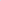 	120,-	0,-	25,20	0,-	145,2017 Ol 07	Smesi nebo oddělené frakce betonu. cihel, tašek a keram ických výrobků (kusy bez armatury do vel. 50x50 cm. bez ptimesi zeminy a jiných odpadů)120,-	0,-	25,20	0,-	145,20 Smesi nebo oddělené frakce betonu. cihel, tašek a keramických výrobků (kusy bez armatury kusy vetší než 50x50 cm. bez příměsi aminy a jiných odpadů)	160,-	33,60	0,-	193,6017 03 02	Asfaltové směsi neuvedené pod číslem 17 03 Ol	120,-	0,-	25,20	145,20SEPAROVANÉ ODPADY:15 Ol 01	Papírové a lepenkové obaly — ZDARMA15 01 02	Plastové obaly — ZDARMA5.2 V ceně je zahrnuta rekultivační rezerva podle SS 49-52 a poplatky dle přílohy č. 6 zákonač. 185/2001 Sb. (poplatky nepodléhají DPH).5.3 Cena sjednaná dle čl. 5. bod 5.I se zvyšuje v případě, že nebyly ze strany původce dodrženy podminky uvedené v čl. 2, bod 2.I o smluvní pokutu ve výši 10.000 Kč (desettisíc korun) za každou tunu takto převzatého odpadu.Článek 6 - Platební podmínkyI Platby budou probíhat bezhotovostním stykem ve prospěch účtu oprávněné strany. V případě oboustranné dohody hotovostní platbou ihned po -převzetí odpadu.Podkladem pro platbu budou 30ti denní faktury provozovatele, které budou mít veškeré náležitosti dle platných předpisů. Splatnost faktur je 30ti denní.pochybnostech se má za to. že faktum byla doručena třetího dne po průkazném odeslání. Ve fakturách bude vždy zvlášt' uvedena cena bez DPH. DPH a celkem.Bude-li původce v prodlení s úhradou oprávněné platby, může provozovatel požadovat úrok z prodleni ve výši 0,05% z dlužné částky. za každý den po datu splatnosti faktury.Pokud faktura nebude splacena do I měsíce od terminu splatnosti provozovatel pozastaví platnost smlouvy až do vyřešení všech finančních pohledávek,této době nebude provozovatel odebírat od původce další odpad k uloženi.V případě opakovaného neplněni platebních podmínek dle čl. 6 bod 4 má provozovatel právo požadovat za uložení odpadu hotovostní platbu.Článek 7 - Spolupůsobení stran7.I Provozovatel poskytne prokazatelně původci údaje potřebné pro řádné plnění této smlouvy, zejména jej seznámi s provozním řádem skládky, bezpečnostními, hygienickými a požárními předpisy platnými pro činnost původce při předání odpadu v místě plnění.7.2 Umožní vstupy, vjezdy a výjezdy osob a vozidel původce ząiišt'ujicích dovoz, předáni odpadu a zabezpečení vážení dle článku 3.2.7.3 Původce poskytne provozovateli podklady týkající se předávaného odpadu v souladu s touto smlouvou.7.4 Veškeré spolupůsobení stran jsou poskytována bezúplatně.Článek 8 - Záruky, smluvní pokuty, náhrada škod8.I Původce ručí za to, že předmět předáni bude mit v době předání vlastnosti odpovídající podmínkám dle čl. 2.- body 2.I resp. 2.5. Nebude-li tato podminka dodržena. je původce povinen uhradit smluvni pokutu (cenu) dle čl. 5, bod 5.3 této smlouvy před zahájením projednáváni tohoto připadu zástupci smluvních stran.8.2 Provozovatel je povinen přejímat sjednaný odpad za podmínek této smlouvy, a ručí za to, že za takto převzatý odpad nebude původce nést jakoukoliv odpovědnost, vyjma případů porušeni této smlouvy dle čl. 2. bod 2. I.8.3 V případě, že původce dodá na skládku odpad kategorie O připadne N, který neni uveden ve smlouvě, je povinen jej odstranit do 24 hodin od oznámeni provozovatele, že takový odpad dodal. Z důvodu omezení provozu ukládáni odpadu na skládce bude účtován za uložené množství nedohodnutého odpadu původci denně 3 násobek nejvyšší smluvni ceny za I tunu podle cen provozovatele. Tento poplatek bude  původci odpadu účtován až do doby. dokud jej na vlastní náklady neodstraní z prostoru skládky. 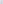 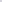 Článek 9 - Ostatní ujednáni smlouvy9.I Strany prohlašuji, že jim nejsou známy žádné skutečnosti bránici splnění těchto smluvních závazků.9.2 Strany se zavazují realizovat tuto smlouvu v souladu s ''Provozním řádem skládky Hantály” a veškerými platnými předpisy a Zíkony.9.3 Předmět převzetí je po prokazatelném předání majetkem provozovatele a vztahují se k němu veškerá vlastnická práva a povinnosti vznikajici ke dni převzetí.9.4 Provozovatel s původcem jsou zproštěni odpovědnosti za plnění smluvních povinnosti v případě ”vyšši moci”. Pokud netrvá účinek vyšší moci déle než 3 měsíce. jsou smluvní stranv zavázány dodržet smlouvu. Po uplynuti 3 měsíců má kterákoliv strana právo od smlouvy odstoupit a strany jsou nvázány provést vyúčtováni dle dosavadního plněni. Pod okolnostmi vvšší moci se rozumí okolnosti, které vznikly po podpisu smlouvy následkem nepředvídaných příhod mimořádného charakteru - živelné katastrofy.9.5 Dle článku I odst. 1.2 je definice původce dle vyhl. č. 294/2005 následující: původce odpadu je ten, u kterého odpad vzniká a je přímo předán provozovateli skládky 	původce — provozovatel je, který provozuje zařízení ke sběru a výkupu odpadů od dalších dodavatelů.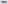 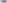 9.6 Tato smlouva může být změněna jen vzájemně potvrzenými písemnými dodatky.9.7 Tato smlouvaje vyhotovena ve 2 stejnopisech. z nich každý má platnost originálu. a každá strana obdrží jedno vyhotoveni smlouvy.9.8 Není-li v této smlouvě uvedeno jinak. platí v ostatním příslušná ustanovení 'Obchodního zákoníku”, resp. souvisejících předpisů.9.9 Součásti smlouvy je platný výpis z Obchodního rejstříku, platný živnostenský list.9.10 V případě změn, novelizaci a nově vydaných zákonů vládou ČR publikovaných ve Sbírce zákonů vztahujících se na nakládaní s odpady si provozovatel vyhrazuje právo provést podle jejich znění úpravu smlouvy o ukládání odpadu.Případná změna bude provedena formou dodatku ke stávajíci smlouvě.9.11 Odpady použité jako TZS dle PŘ odst. B 3.2. I. v souladu s vvhl. č. 294/2005 Sb. 6, tj. odpady bez poplatku, budou odebrány pouze do limitu 20% celkové hmotnosti všech odpadů přijatých v kalendářním měsíci na skládku. Provozovatel si vyhrazuje právo regulace přijímání výše uvedených odpadů.. .xxxxxxxxxxxxxx	Z HANTÁLY a.s.	původce odpadu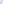 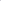 xxxxxxxxxxxxxxxxx, ředitelka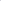 